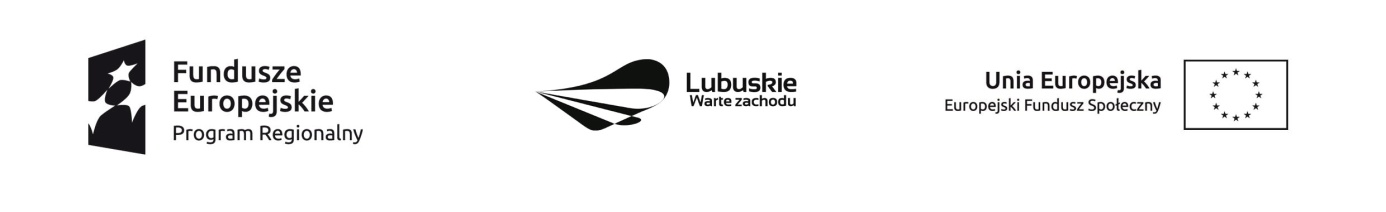      Załącznik nr 1do zapytania ofertowego na wynajem sali podczas Balu karnawałowego w dniu 2.02.2019 r. organizowanego w ramach projektu pn. „Aktywność – potencjał – rozwój” w ramach działania 7.2. Programy aktywnej integracji realizowane przez powiatowe centra pomocy rodzinieFORMULARZ OFERTOWY Dokładny adres lokalizacji usługi:Cena wykonania ww. usługi:  ……..……… zł netto, ………….... zł brutto;Cena wskazana w Ofercie uwzględnia wszystkie koszty związane z realizacją umowy i jest ceną stałą w okresie obowiązywania umowy.......................................										              .........................................................   Miejscowość, data											     pieczęć i podpis WykonawcyLp.Przedmiot zamówieniaOpis przedmiotu zamówieniaWartość nettoPodatek w %Wartość brutto1.Wynajem sali podczas Balu karnawałowego w dniu 02.02.2019 r.Sala dla 100 osób w godzinach od 900 do 1600,przygotowanie i uporządkowanie sali po balu,nagłośnienie,dostęp do węzła sanitarnego,dostęp do mediów (woda, prąd) dla firmy cateringowej, animacyjnej,lokalizacja usługi wynajmu sali powinna znajdować się na terenie Powiatu Krośnieńskiego                                                                                                                       Razem: